Директору департамента банковского регулирования и надзора Центрального банка Российской Федерации107016, г. Москва, ул. Неглинная, д. 12От: Адрес регистрации: Корреспонденцию прошу направлять по адресу: Жалоба___________ года между мной, _______________________ и микрофинансовой компанией был заключен договор микрозайма №__________ на сумму ____________ (_______________) рублей в наличной форме для использования в потребительских целях, сроком на __ дней, с датой погашения суммы микрозайма и процентов за его пользование не позднее ____________ года под _% от суммы микрозайма в день.Однако ко мне в настоящее время поступают звонки с угрозами и требованием погасить имеющуюся перед компанией ООО задолженность, которые требуют погасить в размере __________ (__________________) рублей. Данная сумма задолженности при этом ничем не подтверждается. Более того, полная стоимость микрозайма в договоре не была указана.Мое материальное положение резко ухудшилось и уже после внесения первого платежа я понял(а), что платить такую сумму ежемесячно не представляется возможным. По данному вопросу я обращался(лась) не менее двух раз в офис компании, предлагал(а) изменить срок кредитования, ответа по существу заявлений я не получал(а). С _______ года я выплату прекратил(а) в виду отсутствия денежных средств, так как мое материальное положение ухудшилось, о чем лично извещал(а) сотрудников компании.В силу бездействия работников вышеуказанных организаций моя задолженность продолжала расти.Считаю, что бездействиями своих работников вышеуказанные организации нарушили требования действующего законодательства, злоупотребил своими правами.Согласно ч. 1 ст. 74 Федерального закона от 10.07.2002 N 86-ФЗ (ред. от 19.10.2011) "О Центральном банке Российской Федерации (Банке России)" в случаях нарушения кредитной организацией федеральных законов, издаваемых в соответствии с ними нормативных актов и предписаний Банка России, непредставления информации, представления неполной или недостоверной информации Банк России имеет право требовать от кредитной организации устранения выявленных нарушений, взыскивать штраф в размере до 0,1 процента минимального размера уставного капитала либо ограничивать проведение кредитной организацией отдельных операций на срок до шести месяцев.На основании изложенного, руководствуясь ст. 2 Федерального закона от 02.05.2006 N 59-ФЗ (ред. от 27.07.2010, с изм. от 18.07.2012) "О порядке рассмотрения обращений граждан Российской Федерации", ст. 8 Федерального закона от 09.02.2009 N 8-ФЗ (ред. от 11.07.2011) "Об обеспечении доступа к информации о деятельности государственных органов и органов местного самоуправления", ст. 56 Федерального закона от 10.07.2002 N 86-ФЗ (ред. от 19.10.2011) "О Центральном банке Российской Федерации (Банке России)".ПРОШУ:1. Провести проверку кредитных организаций – ООО «___________» и ЗАО «_____________» в части изложенных в настоящей жалобе сведений.2. Привлечь вышеуказанные кредитные к финансовой ответственности, предусмотренной законом.Приложения:копии договоров, копии платежных документов.____________ г.                                                                    Подпись_________________ВНИМАНИЕ! Если Вы зашли на сайт Мобильный юрист и решили скачать образец данного документа, то я рекомендую Вам одновременно получить бесплатную юридическую консультацию о составлении документа, позвоним мне по телефону +7 (903) 927-30-49 Если же необходимо срочно подготовить юридический документ, то зайдите на сайт http://lawmobile.ru/  в меню подведите курсор к юрист онлайн и в разделе заказать документ разместите заявку. В течение дня я свяжусь с Вами и мы обсудим условия. За 5 минут получите бесплатную юридическую консультацию В течение 1 часа мы перешлем жалобу, претензию, заявлениеВ течение 8 часов обжалуем проверку органов властиВ течение 12 часов составим иск, договор или офертуВ течение 24 часов предложим правовое решение для бизнесаВ течение 7 суток  разработаем правовую конструкцию успеха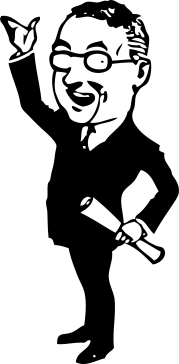 Время - самый ценный ресурс в современном  мире. Время – дороже денег!                             Экономия времени является одной из основных составляющих успеха.                                «Мобильный юрист» экономит время и деньги! Этот фактор является основным, отличающим нас от конкурентов  и партнеров на рынке.                                   
NB.   Перед печатью документа данный текст можно удалить.